TENNIS LEAGUE 2023 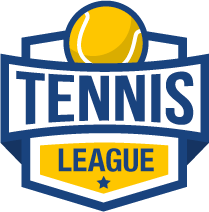 ΈδραΟΜΙΛΟΣ ΑΝΤΙΣΦΑΙΡΙΣΗΣ ΠΕΤΡΟΥΠΟΛΗΣ6 Green Set ΓήπεδαΗμερομηνίες αγώνωνΈναρξη 10/03/2023ΛΗΞΗ    09/04/2023Ωράριο αγώνων:Καθημερινά 2,3 Γήπεδα ΣΚ 5,6 ΓΗΠΕΔΑΕπιτροπή ΑγώνωνΠαπαθανασίου ΠαναγιωτηςΚυριακόπουλος ΘανάσηςΕπιδιαιτητής ΑγώνωνΖαρειφόπουλος ΚώσταςΒοηθός ΕπιδιαιτητήΣταυρίδου ΕλισάβετΚυριακόπουλος ΘανάσηςΙατρόςΘα ανακοινωθείΚατηγορίεςΜΟΝΑΑνδρών masterΑνδρών έως 39 Ανδρών 40-49Ανδρών 50-59Ανδρών Rookies1 (έως 2 χρόνια),Ανδρών medium (έως 3,5 χρόνια)Γυναικών openΓυναικών έως 39Γυναικών 40+Γυναικών 50+Γυναικών Rookies (έως 2 χρόνια),Γυναικων Medium (έως 3,5 χρόνια)ΔΙΠΛΑΔιπλά  masterΔιπλά Ανδρών έως 39 (ερασιτέχνες)  Διπλά Ανδρών 40-54 (ερασιτέχνες)  Διπλά Ανδρών 55+ (ερασιτέχνες) η (άθροισμα 110 και οι 2)Διπλά Γυναικών masterΔιπλά Γυναικών έως 45 (ερασιτέχνες)Διπλά Γυναικών 45+(ερασιτέχνες)Διπλά Μικτά masterΔιπλά Μικτά (-39 ο άνδρας -39 γυναίκα)Μικτά (από 40 έως 54 ο άνδρας και η γυναίκα)Διπλά ανδρων, γυναικων Rookies-medium Μεικτά  Rookies-mediumΠαρατηρήσεις:H δήλωση της κατηγορίας γίνεται με ευθύνη των αγωνιζομένων. Σε περίπτωση λανθασμένης δήλωσης ο αγωνιζόμενος θα αποκλείεται από το τουρνουά.Όλες οι άλλες κατηγορίες είναι για ερασιτέχνες. Στα Διπλά ισχύει ο κανονισμός, ότι ο μικρότερος σε ηλικία παίκτης κατεβάζει τον μεγαλύτερο σε ηλικία συμπαίκτη του, στη μικρότερη κατηγορία.Οι αγωνιζόμενοι, αν το επιθυμούν, έχουν τη δυνατότητα να δηλώσουν συμμετοχή σε κατηγορία μικρότερη της ηλικίας τους.Αν οι συμμετοχές κάποιας κατηγορίας είναι λιγότερες από οκτώ, οι διοργανωτές θα επιλέξουν, κατά την κρίση τους, σύμπτυξη κατηγοριών ή Round Robin.Σε περίπτωση κακών καιρικών συνθηκών δύναται να υπάρξουν διαφοροποιήσεις στην ώρα έναρξης και στο πρόγραμμα των αγώνων.Οι κατηγορία Rookies 1 απευθύνεται σε πρωτοεμφανιζόμενους παίκτες , δεν ασχολούνται με το τενις, συστηματικά, για περίοδο άνω των 2 ετών.Τρόπος διεξαγωγής πρωταθλήματοςΔΙΠΛΑ2 νικηφόρα sets των 6 games (6-6 tie-break των 7 πόντων) με το σύστημα NO-AD. Σε περίπτωση ισοπαλίας 1-1 set θα διεξάγεται match tie-break των 10 πόντων.Υποχρεώσεις αγωνιζόμενωνΟι αγωνιζόμενοι οφείλουν να προσέρχονται 10 λεπτά πριν τον αγώνα τους στην γραμματεία. Αγωνιζόμενος που δεν θα παρουσιαστεί εντός 15 λεπτών από την προγραμματισμένη ώρα της συνάντησης θα χάνει τον αγώνα. Σε περίπτωση που απροειδοποίητα κάποιος δεν εμφανιστεί σε προγραμματισμένο παιχνίδι. Σε περίπτωση απρεπούς συμπεριφοράς (βωμολοχίες, (verbal abuse), η οποιαδήποτε συμπεριφορά που είναι εκτός του σωστού κώδικα αθλητικής συμπεριφοράς σε χώρο του τένις ο αγωνιζόμενος η οι αγωνιζόμενοι θα προειδοποιούνται και στη συνέχεια θα αποκλείονται από το τουρνουά, με τελική απόφαση από τον επιδιαιτητή και τον διευθυντή αγώνων.Όσοι δεν δήλωσαν συμμετοχή στην προκαθορισμένη ημερομηνία έχουν το δικαίωμα να γράφονται στην Λίστα Αναπληρωματικών. Έτσι θα έχουν την δυνατότητα να μπουν στο ταμπλό, με σειρά προτεραιότητας, εφόσον κάποιος αγωνιζόμενος δεν παρουσιαστεί στον προγραμματισμένο αγώνα του. Η Λίστα Αναπληρωματικών κλείνει με την έναρξη των αγώνων της κατηγορίας τους.Η πρόληψη της υγείας του κάθε αγωνιζόμενου είναι προσωπική ευθύνη του καθενός.Δηλώσεις συμμετοχής Οι δηλώσεις συμμετοχής γίνονται δεκτές ως και 07/03/2023 και ώρα 11:00. Τρόποι δήλωσης συμμετοχήςΣτο τηλέφωνο 6932776577, Τηλ, 21 0505 8886 μέσω e-mail στο info@tennisleague.gr  μέσω της ιστοσελίδας www.tennisleague.gr Διευκρινίσεις:Στη δήλωση συμμετοχής οι αθλητές πρέπει οπωσδήποτε να δηλώνουνΗμερομηνία γέννησηςΚινητό τηλέφωνο επικοινωνίαςE-mail (εφόσον διαθέτουν)Κατηγορίες στις οποίες επιθυμούν να συμμετάσχουν Ημέρα (μία καθημερινή) και ώρες που δεν μπορούν να αγωνισθούν.Όσοι εκ των αγωνιζομένων μπορούν να αγωνίζονται τις πρωινές ώρες, παρακαλούνται να το δηλώσουν κατά την εγγραφή τους στο τουρνουά.Η Γραμματεία των αγώνων θα λάβει υπ’ όψιν της τις ιδιαιτερότητες που θα δηλωθούν στον καταρτισμό του προγράμματος, όμως θα τις ικανοποιεί μόνο όταν αυτό είναι εφικτό.Σε περίπτωση μη συμφωνίας των αθλητών στην ώρα του αγώνα τους, θα γίνεται κλήρωση και ο νικητής θα επιλέγει την ημέρα και ώρα.Σε περίπτωση που αγωνιζόμενος δηλώσει σε περισσότερες από μία κατηγορίες, ενδέχεται να αγωνισθεί σε δύο αγώνες ημερησίως.Χρηματική εισφορά35€ για μία κατηγορία και 15€ για κάθε επιπλέον κατηγορία.Η καταβολή των δικαιωμάτων συμμετοχής μπορεί να γίνει με τους εξής τρόπους: στη γραμματεία του Ομίλου Κλήρωση ΑγώνωνΗ κλήρωση για τον καθορισμό του προγράμματος των αγώνων θα πραγματοποιηθεί στις 07/03/2023Ενημέρωση ΑγωνιζομένωνΤο πρόγραμμα και τα αποτελέσματα των αγώνων θα αναρτώνται καθημερινά σε πίνακα του Club. Οι αθλητές, αθλήτριες θα έχουν την δυνατότητα να ενημερώνονται για την κλήρωση και για την ώρα του αγώνα τους από τις 07/03/2023 στο τηλέφωνο  21 0505 8886 (τηλέφωνο ομίλου) και στο 6932776577 και στα site www.tennisleague.gr  οι αγωνιζόμενοι οφείλουν να ενημερώνονται έγκαιρα και με δική τους ευθύνη για την ημέρα και την ώρα τέλεσης του αγώνα τους.Τελικοί Αγώνες Έπαθλα και Κλήρωση των ΔώρωνΟι τελικοί αγώνες θα διεξαχθούν  μέχρι τις 09/4/2023, εκτός εάν λόγω εξωτερικών συνθηκών και αστάθμευτων παραγόντων όπως καιρός αυτός δεν καταστεί εφικτό και η οργανωτική επιτροπή αποφασίσει διαφορετικά. Έπαθλα θα απονεμηθούν στους 2 πρώτους νικητές κάθε κατηγορίας. Όλοι οι συμμετέχοντες στο τουρνουά θα λάβουν μέρος σε κλήρωση για δώρα, προσφορά των χορηγών, δωροθετών και υποστηρικτών του τουρνουά.ΔΩΡΑΜπλουζάκι δώρο σε όλους τους συμμετέχοντες